Математика на 01.02.2022г. Группы  ДО/О_16, УНК/О_16Задание.    Проработать теоретическую часть. Основные моменты, определения законспектировать (можно распечатать, вложить в тетрадь).Решить самостоятельную часть.                            Тема: Комбинаторика. Методы решения комбинаторных задач.В сказках, старинных русских сказаниях повествуется, как богатырь или другой добрый молодец, доехав до распутья, читает на камне: «Вперед поедешь – голову сложишь, направо поедешь – коня потеряешь, налево поедешь – меча лишишься». С какой проблемой сталкивается добрый молодец на перепутье? Конечно, с проблемой выбора дальнейшего пути движения.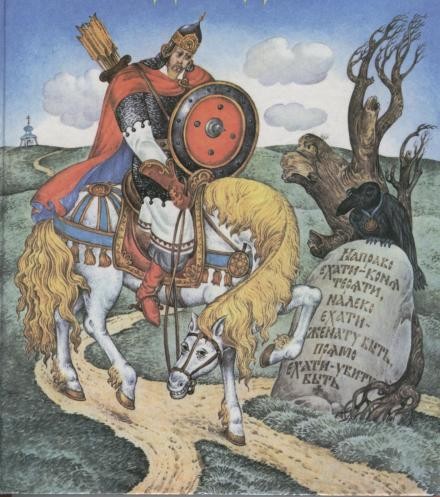 А дальше уже говорится, как он выходит из того положения, в которое попал в результате выбора. Но выбирать разные пути или варианты приходится и современному человеку. Это сделать очень трудно не потому, что его нет или оно одно и поэтому его трудно найти, а приходится выбирать из множества возможных вариантов, различных способов, комбинаций. И нам всегда хочется, чтобы этот выбор был наилучшим.Оказывается, существует целый раздел математики, именуемый комбинаторикой, который занят поисками ответов на вопросы: сколько всего есть комбинаций в том или ином случае, как из всех этих комбинаций выбрать оптимальную.Комбинаторика позволяет ответить на вопросы: сколькими способами, сколько вариантов и так далее. Слово «комбинаторика» происходит от латинского слова combinare, которое означает «соединять, сочетать».Можно научить маленького человека считать, как счетная машина, проштудировать с ним горы энциклопедий. И это будет только определенное   количество   информации,   которой   ребенок   не   сумеет воспользоваться. Гораздо важнее воспитать его мышление так, чтобы он сам сумел находить и отбирать нужную информацию. Вот комбинаторика и формирует такие качества мышления, как системность, вариативность, гибкость. Все эти качества характеризуют комбинаторный стиль мышления.В науке и практике часто встречаются задачи, решая которые приходится составлять различные комбинации, подчинённые тем или другим условиям, из заданных объектов и подсчитывать число комбинаций. Такие задачи получили название комбинаторных задач.Решение комбинаторных задач таит в себе большие развивающие возможности: на их основе совершенствуются приемы умственной деятельности, формируется важная для человека способность комбинировать. Задачи по комбинаторике включают в математические олимпиады и конкурсы.Комбинаторика возникла в XVI веке и первоначально в ней рассматривались комбинаторные задачи, связанные в основном с азартными играми. В карты и кости выигрывались золото и бриллианты, дворцы, породистые кони и дорогие украшения.Широко были распространены всевозможные лотереи. Одним из первых занялся подсчетом числа возможных комбинаций при игре в кости итальянский математик Тарталья. Он составил таблицу, показывающую, сколькими способами могут выпасть r костей. Однако при этом не учитывалось, что одна и та же сумма очков может быть получена разными способами.Вот одна из комбинаторных задач: У кассы кинотеатра стоят четверо ребят. У двух из них сторублевые купюры, у двух других – пятидесятирублевые. Билет в кино стоит 50 рублей. В начале продажи касса пуста. Как должны расположиться ребята, чтобы никому не пришлось ждать сдачи?Можно найти два варианта решения:50 рублей, 100 рублей, 50 рублей, 100 рублей;50 рублей, 50 рублей, 100 рублей, 100 рублей.При решении комбинаторных задач можно использовать разные методы.Методы решения комбинаторных задач:метод перебора (подбираются задачи на развитие мышления);   табличный метод (все условия вносятся в таблицу, в ней же выполняется решение);построение дерева возможных вариантов решений; построение граф - схемы.Метод перебора возможных вариантовПростые	задачи	решают	обыкновенным	полным перебором  возможных вариантов без составления различных таблиц и схем.Способ перебора может применяться в простых задачах, например в таких, как эта:Задача 1. Для своих двух книг Маша купила три разные обложки. Сколькими различными способами она может обернуть книги купленными обложками?Ответ: Для решения обозначим обложки буквами а, б, в. Составим из букв всевозможные пары: аб, ав, бв, ба, ва, вб. Всего получилось 6 способов.Задача 2.Какие двузначные числа можно составить из цифр 1, 2, 3, 4, 5?Ответ: 11, 12, 13, 14, 15, 21, 22, 23, 24, 25, 31, 32, 33, 34, 35, 41, 42, 43,44, 45, 51, 52, 53, 54, 55.Задача 3.В финальном забеге на 100 м участвуют Иванов, Громов и Орлов. Назовите возможные варианты распределения призовых мест.Ответ:Вариант1: 1) Иванов, 2) Громов, 3) Орлов.Вариант2: 1) Иванов, 2) Орлов, 3) Громов.Вариант3: 1) Орлов, 2) Иванов, 3) Громов.Вариант4: 1) Орлов, 2) Громов, 3) Иванов.Вариант5: 1) Громов, 2) Орлов, 3) Иванов.Вариант6: 1) Громов, 2) Иванов, 3) Орлов.Задача 4.В кружок бального танца записались Петя, Коля, Витя, Олег, Таня, Оля, Наташа, Света. Какие танцевальные пары девочки и мальчика могут образоваться?Ответ:1) Таня - Петя, 2) Таня - Коля, 3) Таня - Витя, 4) Таня - Олег, 5) Оля - Петя, 6) Оля - Коля, 7) Оля - Витя, 8) Оля - Олег, 9) Наташа - Петя, 10) Наташа - Коля, 11) Наташа - Витя, 12) Наташа - Олег, 13) Света - Петя,14) Света - Коля, 15) Света - Витя, 16) Света - Олег.А теперь рассмотрим варианты организованного перебора.Табличный методРешить комбинаторные задачи можно с помощью таблиц. Они, как и дерево возможных вариантов, наглядно представляют решение таких задач.Задача 1.Сколько нечетных двузначных чисел можно составить из цифр 1, 3, 4, 6, 7, 8, 9?Решение. Составим таблицу: слева первый столбец - первые цифры искомых чисел, вверху первая строка - вторые цифры.Ответ: 28.Задача 2.Маша, Оля, Вера, Ира, Андрей, Миша и Игорь готовились стать ведущими на Новогоднем празднике. Назовите возможные варианты, если ведущими могут быть только одна девочка и один мальчик.Решение. Составим таблицу: слева первый столбец - имена девочек, вверху первая строка - имена мальчиков.Ответ: Все возможные варианты перечисляются в строках и столбцах таблицы. Всего 12 вариантов.Задача 3. В школьной столовой приготовили на завтрак плов (П), кашу (К), блины (Б), а из напитков – сок (С), чай (Ч) и молоко (М).     Сколько различных вариантов завтрака можно составить?Ответ: 9 вариантов.Метод построения дерева возможных вариантов решенийПодбирая различные комбинации, можно запутаться. В этом случае приходит на помощь метод построения дерева возможных вариантов решений. Внешне такая схема напоминает дерево, отсюда и название.Если его правильно построить, ты не упустишь ни один из возможных вариантов решения.Рассмотрим задачу 1. Учитель попросил Олега   разложить   на   полке 3 волшебных шара - жѐлтый, красный, синий. Сколькими способами Олег может это сделать?Начать можно и с жѐлтого, и с красного, и с синего шара. Дерево вариантов будет выглядеть так: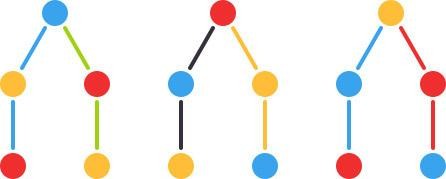 Эта схема действительно похожа на дерево, правда, "вверх ногами" и без ствола. Каждый первый шар - это "корень" дерева, а ветви дерева - это различные варианты расположения шаров. По этой схеме несложно посчитать, что возможных комбинаций всего 6.Схему-дерево возможных рассуждений можно располагать по- разному (корень вверху или внизу).Задача 2. Катя собирается на каникулы. Она может поехать с бабушкой или с родителями. Если Катя поедет с бабушкой, то она сможет провести каникулы или на даче, или в городе, или в деревне. Если она поедет с родителями, то она сможет провести каникулы или отдыхая в санатории, или путешествия по горам, или путешествуя на теплоходе. Сколько разных вариантов есть у Кати, чтобы провести свои каникулы?Решение: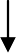 ВСЕГО: 6 вариантовМетод построения граф-схемыВсе видели схему станций метрополитена, трамвайных путей или карту железнодорожных сообщений. Точки — города, отрезки или дуги, которые их соединяют — железнодорожные пути. Такие схемы и называют графами.Итак, если произвольные точки пространства соединены между собой отрезками или дугами (не обязательно все), то такое соединение (схема) называется графом.Граф — это набор точек, некоторые из которых соединены линиями. Эти точки называются вершинами. Соединяющие их линии называются ребрами графа.Граф -   это   геометрическая   фигура,   состоящая   из   точек(вершины графа) и линий, их соединяющих (рѐбра графа).При этом с помощью вершин изображают элементы некоторого множества (предметов, людей и т.д.), а с помощью рѐбер - определѐнные связи между элементами. Для удобства иллюстрации условия задачи, вершины графа могут быть заменены кругами или прямоугольниками.Задача 1. В парке 4 пруда. Было решено засыпать песком дорожки между ними так, чтобы можно было пройти от одного пруда к другому кратчайшим путем, т.е. не нужно было идти в обход. Задание: покажи, какие дорожки надо сделать.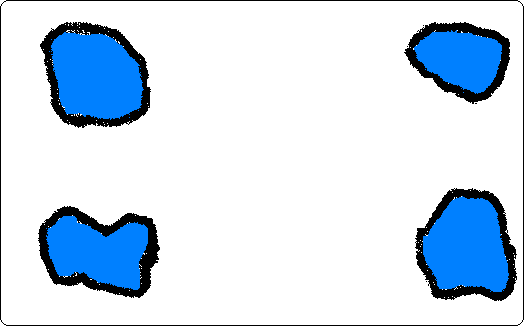 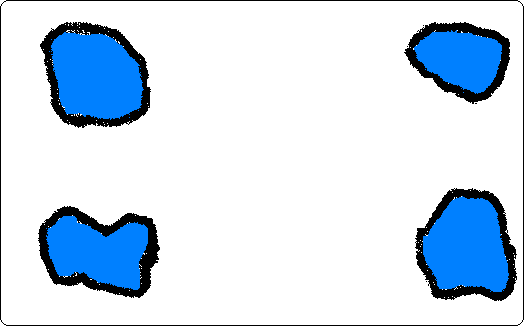 Это пример полного графа	Ответ: 6 дорожекЗадача 2. Андрей, Борис, Виктор и Григорий играли в шахматы. Каждый сыграл с каждым по одной партии. Сколько партий было сыграно?Ответ: сыграно 6 партийЗадача 3. Вася, Коля, Петя, Аня и Наташа - лучшие лыжники в пятом классе. Для участия в соревнованиях нужно выбрать из них одного мальчика и одну девочку. Сколькими способами это можно сделать?Решение: Эту задачу можно решить с помощью следующей схемы.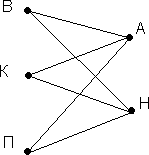 Ответ: 6 способов.Итак, комбинаторика изучает, сколько различных комбинаций можно составить из данных объектов по определенным правилам.Решить самостоятельно:Сколько различных двузначных чисел можно составить из цифр 0, 1, 2, 3 ?Сколькими способами можно составить патруль из двух милиционеров, если на дежурство вышли четверо: Быков, Свистунов, Умнов и Дубов? 3. В финальном забеге на 100 м участвуют Смирнов, Петров и Орлов. Назовите возможные варианты распределения призовых мест. (Решить, используя табличный метод) 4. В столовой предлагают два первых блюда: щи и борщ; три вторых блюда: рыба, гуляш и плов; два третьих: компот и чай. Перечислите все возможные варианты обедов из трех блюд.  (Проиллюстрируйте ответ, построив дерево возможных вариантов).5. Сколько двузначных чисел можно составить, используя цифры 1, 2, 3, 4? (Проиллюстрируйте ответ, построив граф-схему).1379111131719331333739441434749661636769771737779881838789991939799АндрейМишаИгорьМаша     Маша - АндрейМаша - МишаМаша - ИгорьОляОля - АндрейОля - МишаОля - ИгорьВераВера - Андрей      Вера - МишаВера - ИгорьИраИра - АндрейИра - МишаИра - ИгорьПКБССПСКСБЧЧПЧКЧБММПМКМБ